РЕШЕНИЕПОМШУÖМот  19 сентября 2022 г. № 17/2022 – 262О внесении изменений в решение Совета муниципального образования городского округа «Сыктывкар» от 10.12.2015 № 03/2015-57 «Об утверждении местных нормативов градостроительного проектирования муниципального образования городского округа «Сыктывкар»»                               Руководствуясь статьями 8, 29.4 Градостроительного кодекса Российской Федерации, пунктом 26 части 1 статьи 16 Федерального закона от 06.10.2003 №131-ФЗ «Об общих принципах организации местного самоуправления в Российской Федерации», статьей 26 Устава муниципального образования городского округа «Сыктывкар», постановлением администрации муниципального образования городского округа «Сыктывкар» от 01.10.2014 №10/3724 «Об утверждении Положения о порядке подготовки и утверждения местных нормативов градостроительного проектирования муниципального образования городского округа «Сыктывкар»»,Совет муниципального образования городского округа «Сыктывкар»РЕШИЛ:1. Внести изменения в решение Совета муниципального образования городского округа «Сыктывкар» от 10.12.2015 № 03/2015-57 «Об утверждении местных нормативов градостроительного проектирования муниципального образования городского округа  «Сыктывкар»» согласно приложению.2. Настоящее решение вступает в силу со дня его официального опубликования.И.о. главы  МО ГО "Сыктывкар" – руководителя администрации  						В.Б. ГолдинПредседатель Совета МО ГО «Сыктывкар» 						                     А.Ф. ДюСОВЕТМУНИЦИПАЛЬНОГО ОБРАЗОВАНИЯГОРОДСКОГО ОКРУГА «СЫКТЫВКАР»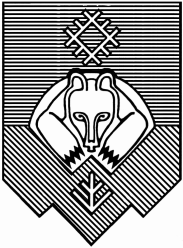 «СЫКТЫВКАР» КАР КЫТШЛÖН МУНИЦИПАЛЬНÖЙ ЮКÖНСА СÖВЕТ 